ПОЛИТИКА ЛЕСОУПРАВЛЕНИЯ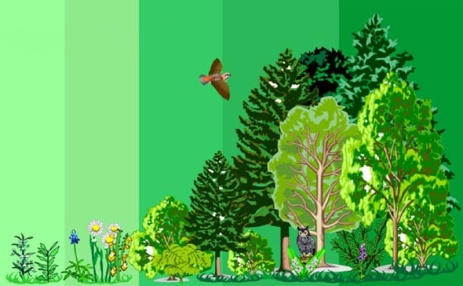 ООО «ИВАЛЕКС»          ООО «Ивалекс»  осуществляет деятельность по управлению арендованным лесным фондом на территории Ленинградской области.          ООО «Ивалекс»  признает, что устойчивое лесоуправление и лесопользование является ключевыми составляющими устойчивого развития всей компании. Настоящая политика является основой системы устойчивого управления лесами компании  и описывает основные принципы производственной деятельности  в отношении воздействия на окружающую среду и социальную сферу.        Главной целью лесоуправления в арендованных лесах ООО «Ивалекс» является стабильная заготовка  и максимально прибыльная реализация всех сортов древесины;Среди других целей лесоуправления необходимо выделить:Оптимальное использование лесных ресурсов в управляемых лесах;Сохранение биоразнообразия лесов и лесных экосистем;Обеспечение социальных гарантий и безопасных условий труда работников компании, а также поддержание социальных и культурных функций лесов;Поддрежание конструктивного диалога с природоохранными , общественными и другими организациями и заинтересованными сторонами по вопросам использования лесов и выделения лесов высокой природоохранной ценности. Цели достигаются следующими методами:- продажа и использование (для собственных нужд)  всей заготовленной древесины;- увелечение экономической эффективности лесного хозяйства и лесозаготовок;- внедрение эффективных и экологических методов и технологий лесозаготовок и лесовосстановления, систем охраны и защиты лесов от пожаров, болезней и вредителей, незаконных рубок и других видов деятельности;- выделение и  использование технологий, снижающих нагрузку лесохозяйственной деятельности на природную среду.         В своей работе на арендованных участках лесного фонда ООО «Ивалекс» обязуется принимать все возможные меры для соблюдения Принципов  и критериев FSC , а также требований конвенции СИТЕС , Конвенции о биологическом разнообразии, Рамсарской конвенции, и конвенции об охране Всемирного  культурного и природного наследия.                                 СОХРАНИМ ОКРУЖАЮЩУЮ СРЕДУ…СОХРАНИМ ЛЮДЕЙ…Дата: 12.09.2016                                                                                                                     Александров Ю.И.                                                                                                                                                                                                                      Директор                                                                                                                                                                                                                     ООО «Ивалекс»